Were the Viking invasions a good or a bad thing?The Vikings came from Scandinavia and in 793 AD, they invaded a small monastery of Lindisfarne. Vikings also named cities ending in -BY, -Thwaite and –dale. There are many other things the Vikings have done for us, but were the Viking invasions a good or bad thing? This discussion text will show arguments both for and against. The Vikings gave us lots of everyday words, like – cake, window and egg. Vikings also gave us war words like Berserk, knife, Gun and anger. They were great builders as well. They built boast which were called long ships and were lightweight so they could travel quicker. They could go on rivers and sail far distances as they had many supplies on board. The Vikings made new buildings in towns and cities.However, as hard as they worked, their buildings were extremely ugly and too big to fit in the surroundings. Even though they thought their buildings were good, they did not like other buildings that different people made so the Vikings burnt them down.The Vikings shaped Britain by bringing trade and opened up trade routes. Once they had settled, it was very peaceful. They converted to Christianity from their pagan beliefs and assimilated into the Saxon culture. They made skiing more popular and not just transport, a leisure pursuit. However, the Vikings also killed innocent people and ruined families’ lives forever with their mindless vandalism. They stole valuable objects like the bible and they even allegedly tried to sell the things that they stole (bible and manuscripts) back to the people they had stolen from.In conclusion, some Vikings were uncivilised people and they invented things that no one else would have invented. But they did many other bad things like ruin lives forever. It is my opinion that the Viking invasions were still a good thing. 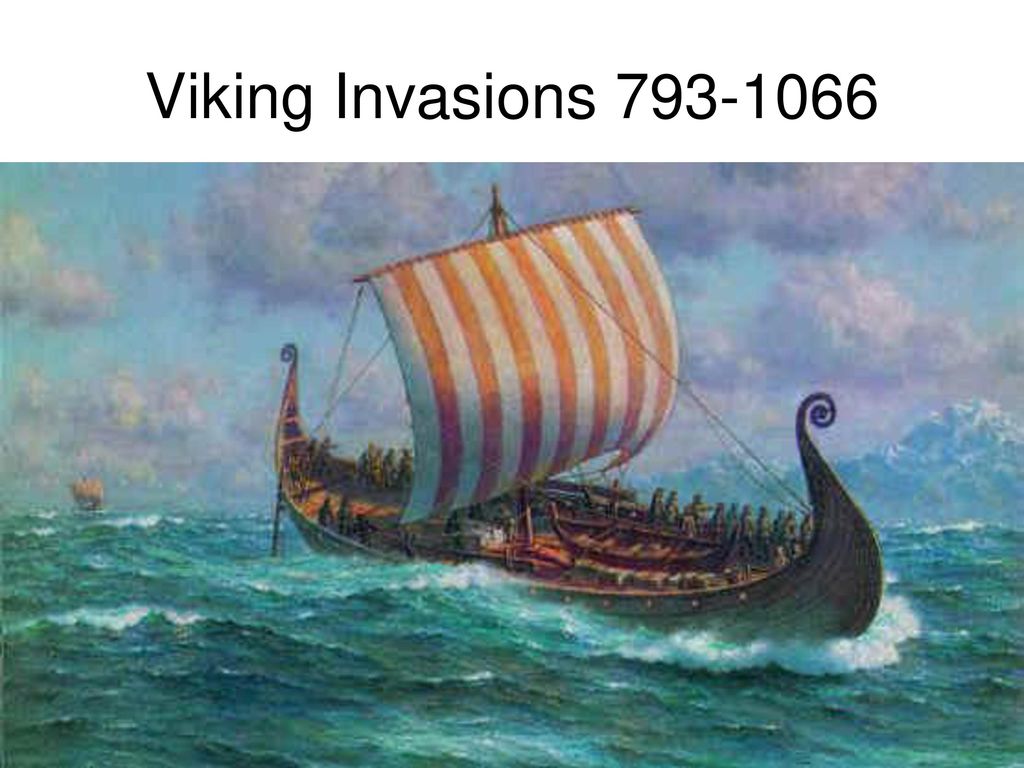 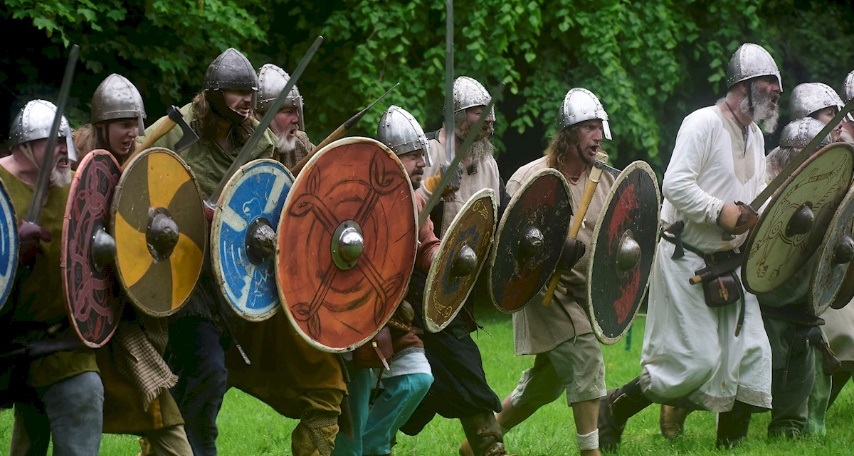 